COUNTY OF ALAMEDAADDENDUM No. 1toRFP No. 902105forAs-Needed Environmental Consulting ServicesPLEASE NOTE THAT BID RESPONSES ARE NOW DUE ONAPRIL 18, 2022 BY 2:00 P.M.Alameda County is committed to reducing environmental impacts across our entire supply chain. 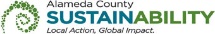 If printing this document, please print only what you need, print double-sided, and use recycled-content paper.The following Section(s) have been modified or revised as shown below.  Changes made to the original RFP document are in bold print and highlighted, and deletions made have a strike through.Page 3 of the RFP, Calendar of Events, is revised as follows:  CALENDAR OF EVENTSREQUEST FOR PROPOSAL No. 902105As-Needed Environmental Consulting ServicesNOTE:  All dates are tentative and subject to change.Page 22 of the RFP, Section N. (Pricing), Item 1 is revised as follows:  PRICING All pricing as quoted will remain firm for the term of any contract that may be awarded as a result of this RFP. The Bid Form shall take precedence in case of a discrepancy between the Bid Form and Time and Materials Rate Sheet.This RFP Addendum has been electronically issued to potential bidders via e-mail.  E-mail addresses used are those in the County’s Small Local Emerging Business (SLEB) Vendor Database or from other sources.  If you have registered or are certified as a SLEB, please ensure that the complete and accurate e-mail address is noted and kept updated in the SLEB Vendor Database.  This RFP Addendum will also be posted on the GSA Contracting Opportunities website located at Alameda County Current Contracting Opportunities.EVENTDATE/LOCATIONRequest IssuedMarch 16, 2022Networking/Bidders Conference March 23, 2022 at 10:00 a.m. (PST)TO ATTEND ONLINE:  Click here to join the meetingOr call in (audio only) +1 415-915-3950, 304126399#   United States, San Francisco (888) 715-8170, 304126399#   United States (Toll-free) Phone Conference ID: 304 126 399#Written Questions Due via Email:Yulia.Kukuyuk@acgov.orgMarch 24, 2022 by 5:00 p.m. (PST) List of AttendeesMarch 24, 2022Q&A IssuedApril 5, 2022Addendum Issued [only if necessary to amend RFP]April 5, 2022Response Due and Submitted through EZSourcing Supplier Portal  April 14, 2022 by 2:00 p.m. (PST) April 18, 2022 by 2:00 p.m. (PDT)Evaluation PeriodApril 14, 2022  April 18, 2022 – May 25, 2022Vendor Interviews Week of May 2, 2022Notice of Intent to Award IssuedMay 25, 2022Board Award DateJuly 19, 2022 Contract Start DateAugust 14, 2022